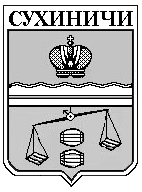 СЕЛЬСКОЕ ПОСЕЛЕНИЕ«СЕЛО ШЛИППОВО»Калужская областьСЕЛЬСКАЯ   ДУМАР Е Ш Е Н И ЕОт  12  декабря  2014года                                                                              № 229Об утверждении Положения о добровольнойнародной дружине сельского поселения«Село Шлиппово»В соответствии с Федеральным законом от 06.10.2003г № 131-ФЗ «Об общих принципах организации местного самоуправления в Российской Федерации», Законом Калужской области от 28.02.2005г № 31-ОЗ «О добровольных народных дружинах» , Сельская Дума СП «Село Шлиппово»РЕШИЛА:1. Утвердить Положение о доброволной народной дружине сельского поселения «Село Шлиппово» (прилагается).        2. Контроль за исполнением настоящего решения возложить на    администрацию сельского поселения «Село Шлиппово».       3.Настоящее Решение вступает в силу с момента его принятия и подлежит обнародованию.Глава сельского  поселения«Село Шлиппово»                                                            А.Н.Алексанкин    Приложениек Решению сельской  Думысельского поселение «Село Шлиппово»»от  12 декабря 2014 года  г. N 229ПОЛОЖЕНИЕО ДОБРОВОЛЬНОЙ НАРОДНОЙ ДРУЖИНЕ СЕЛЬСКОГО  ПОСЕЛЕНИЯ«СЕЛО ШЛИППОВО»»1. Общие положения1.1. Добровольная народная дружина (далее - народная дружина) - самоорганизация граждан на территории сельского поселения «Село Шлиппово»», являющаяся формой участия населения в осуществлении местного самоуправления, которая может создаваться в целях оказания содействия правоохранительным органам в их деятельности по охране общественного порядка и экологическим службам поселения в проведении мероприятий в сфере охраны окружающей среды.1.2. Народная дружина создается постановлением главы администрации сельского поселения «Село Шлиппово»» по инициативе населения сельского поселения «Село Шлиппово»»1.3. Народная дружина в своей деятельности руководствуется Конституцией Российской Федерации, нормативными правовыми актами Российской Федерации и Калужской области, Уставом сельского поселения «Село Шлиппово»», настоящим Положением и иными нормативными правовыми актами органов местного самоуправления сельского поселения «Село Шлиппово»».2. Задачи и функции народной дружины2.1. Основной задачей народной дружины является охрана общественного порядка и окружающей среды на территории сельского поселения «Село Шлиппово»», в том числе оказание содействия правоохранительным органам в их деятельности в указанных сферах.2.2. Выполняя возложенные на нее задачи, народная дружина:- участвует совместно с сотрудниками органов внутренних дел в мероприятиях по охране общественного порядка;- проводит профилактическую воспитательную работу с несовершеннолетними и лицами, склонными к совершению правонарушений;- участвует в проведении мероприятий в сфере охраны окружающей среды;- оказывает помощь органам государственной власти, органам местного самоуправления, правоохранительным органам в охране общественного порядка при стихийных бедствиях, авариях, эпидемиях, техногенных катастрофах и иных чрезвычайных ситуациях в соответствии с законодательством.3. Принципы деятельности народной дружины3.1. Деятельность народной дружины осуществляется на основе принципов законности, гуманизма, гласности, уважения прав и свобод человека и гражданина.3.2. Народная дружина в пределах своей компетенции решает стоящие перед ней задачи во взаимодействии с органами государственной власти, органами местного самоуправления сельского поселения «Село Шлиппово»», правоохранительными органами, администрацией сельского поселения «Село Шлиппово»», общественными объединениями граждан.4. Формы и методы работы народной дружины4.1. Народная дружина в пределах своих полномочий осуществляет:- патрулирование на улицах, площадях, в парках и других общественных местах;- проведение профилактической работы с лицами, допускающими правонарушения, воспитательной работы с несовершеннолетними;- информационно-пропагандистскую деятельность.4.2. Деятельность по охране общественного порядка народные дружинники (далее - дружинники) осуществляют совместно с сотрудниками правоохранительных органов и экологической службы и выполняют их указания.5. Организация работы народной дружины5.1. Руководство народной дружиной осуществляет штаб народной дружины, возглавляемый начальником штаба. Штаб народной дружины создается по решению общего собрания народной дружины.Численный состав штаба составляет 2 человека, состав народной дружины - не более 12 человек.5.2. Начальник штаба народной дружины избирается из состава штаба народной дружины большинством голосов.5.3. Штаб народной дружины в пределах своих полномочий:- организует деятельность народной дружины;- готовит представление о приеме в народную дружину и исключении из ее состава;- осуществляет планирование работы народной дружины, утверждает расчет и использование ее сил и графики дежурств, которые согласовывает с правоохранительными органами и экологической службой;- организует взаимодействие народной дружины с органами государственной власти, органами местного самоуправления, правоохранительными органами;- организует и проводит обучение дружинников методам работы по охране правопорядка, их правовую, физическую и специальную подготовку;- анализирует результаты работы дружинников, вносит в органы государственной власти, органы местного самоуправления, правоохранительные органы предложения по совершенствованию работы народной дружины, улучшению ее материально-технического и финансового обеспечения;- ходатайствует о поощрении дружинников, отличившихся при исполнении своих обязанностей;- ведет учет, оформление и выдачу удостоверений народного дружинника.5.4. В народную дружину принимаются на добровольной основе жители сельского поселения «Село Шлиппово»», достигшие 18-летнего возраста, способные по своим деловым и моральным качествам, уровню физической подготовки и состоянию здоровья выполнять поставленные перед народной дружиной задачи.5.5. Прием в народную дружину производится в индивидуальном порядке на основании личного заявления по согласованию с главой администрации сельского поселения «Село Шлиппово»». Персональный состав народной дружины утверждается постановлением главы администрации сельского поселения «Село Шлиппово»». Вступившему в народную дружину выдается удостоверение установленного образца (приложение).5.6. Дружинник, совершивший проступок, несовместимый с деятельностью народной дружины, или не выполняющий свои обязанности, исключается из состава дружины по представлению штаба и на основании постановления главы администрации сельского поселения «Село Шлиппово»».5.7. Выбывший из состава дружины сдает начальнику штаба дружины удостоверение дружинника.6. Обязанности и права дружинника6.1. Дружинник обязан:- не допускать необоснованного ограничения прав и свобод граждан, не совершать действий, имеющих целью унижение чести и достоинства человека и гражданина;- знать и исполнять Конституцию Российской Федерации, федеральные законы и другие нормативные правовые акты, законы и другие нормативные правовые акты Калужской области, нормативно-правовые акты органов местного самоуправления сельского поселения «Село Шлиппово»», касающиеся деятельности дружины, прав и законных интересов граждан;- участвовать в охране общественного порядка, в работе по предупреждению и профилактике правонарушений, в воспитании у граждан уважительного отношения к закону, оказывать содействие правоохранительным органам;- выполнять требования начальника штаба;- в случае обращения граждан с сообщениями о событиях или фактах, угрожающих личной безопасности граждан, общественной безопасности, общественному порядку, либо в случае непосредственного обнаружения народным дружинником указанных событий или фактов сообщать об этом в ближайший правоохранительный орган и принимать меры по спасению людей, пресечению преступлений или административных правонарушений;- принимать меры по оказанию помощи, в том числе доврачебной, гражданам, пострадавшим от преступлений, административных правонарушений или несчастных случаев, а также находящимся в беспомощном или ином состоянии, опасном для их жизни и здоровья;- разъяснять гражданам во всех случаях ограничения их прав и свобод основания и поводы для такого ограничения;- иметь при исполнении своих обязанностей повязанную на правую руку выше локтя поверх одежды повязку размером 100 x 250 мм красного цвета с надписью желтого или белого цвета "Дружинник", удостоверение установленного образца и предъявлять его по требованию граждан или должностных лиц;- выполнять законные распоряжения сотрудников правоохранительных органов при обеспечении правопорядка.6.2. Народный дружинник, участвуя в обеспечении правопорядка совместно с сотрудниками правоохранительных органов, имеет право:- требовать от граждан и должностных лиц соблюдения установленного общественного порядка и прекращения правонарушений;- входить в клубы, кинотеатры, на стадионы и другие общественные места для преследования скрывающегося нарушителя и предупреждения возникновения там беспорядков, а также по согласованию с администрацией этих мест для выполнения обязанностей по обеспечению порядка;- использовать транспортные средства предприятий, учреждений и организаций независимо от форм собственности, общественных объединений или граждан для доставления в лечебно-профилактические учреждения граждан, нуждающихся в срочной медицинской помощи;- бесплатно пользоваться для связи с правоохранительными органами телефонами и иными средствами связи предприятий, учреждений и организаций независимо от форм собственности, общественных объединений в случаях, не терпящих отлагательства;- использовать средства массовой информации в целях пропаганды правовых знаний, профилактики правонарушений и воздействия на лиц, их совершивших.7. Меры морального поощрения и материального стимулированиядружинников7.1. За активное участие в охране общественного порядка дружинники могут поощряться руководителями органов внутренних дел, органов местного самоуправления и начальником штаба.К мерам морального поощрения и материального стимулирования относятся:- объявление благодарности;- вручение Благодарственного письма;- награждение Почетной грамотой;- награждение ценным подарком;- вручение денежной премии.7.2. Меры материального стимулирования, включая денежное вознаграждение, за выполнение дружинниками обязанностей по охране общественного порядка могут применяться органами местного самоуправления и органами внутренних дел за счет собственных средств.7.3. Меры материального стимулирования членов добровольной народной дружины дополнительно могут устанавливаться коллективными договорами между работниками и работодателями предприятий, учреждений и организаций любой формы собственности, а также органами государственной власти и местного самоуправления.8. Финансирование и материально-техническое обеспечениедеятельности народной дружины8.1. Финансирование и материально-техническое обеспечение деятельности народной дружины, включая меры поощрения и денежное вознаграждение членов народной дружины, могут производиться за счет источников, не запрещенных действующим законодательством.8.2. Служебные помещения, оборудованные мебелью, инвентарем, средствами коммуникаций, в том числе связью, могут предоставляться народной дружине органами государственной власти и органами местного самоуправления в установленном законодательством порядке.Приложениек Положениюо добровольной народной дружинесельского поселения «Село Шлиппово»»ОПИСАНИЕ УДОСТОВЕРЕНИЯ ДРУЖИННИКАУдостоверение с твердыми картонными обложками красного цвета. Размер развернутого удостоверения - 200 x 65 мм. На лицевой стороне - надпись "УДОСТОВЕРЕНИЕ ДРУЖИННИКА", надпись выполнена оттиском золотого цвета.ЭСКИЗ УДОСТОВЕРЕНИЯ ДРУЖИННИКАЛицевая сторона┌────────────────────────────────┬────────────────────────────────────────┐│                                │        Удостоверение дружинника        │└────────────────────────────────┴────────────────────────────────────────┘Внутренняя сторона┌────────────────────────────────┬────────────────────────────────────────┐│      РОССИЙСКАЯ ФЕДЕРАЦИЯ      │Дружинник при исполнении своих          ││         город Боровск          │обязанностей имеет право:               ││                                │- требовать от граждан и должностных лиц││Удостоверение НД N _____________│соблюдения установленного общественного ││Фамилия ________________________│порядка и прекращения правонарушений;   ││Имя ____________________________│- входить в клубы, кинотеатры, на       ││Отчество _______________________│стадионы и другие общественные места для││Действительно до _______________│преследования скрывающегося нарушителя и││Глава администрации ____________│предупреждения возникновения там        ││ ┌─────┐                        │беспорядков, а также по согласованию с  ││ │Место│                        │администрацией этих мест для выполнения ││ │ для │                        │обязанностей по обеспечению порядка;    ││ │фото │                        │- использовать транспортные средства    ││ └─────┘       _________________│предприятий, учреждений и организаций   ││                   (фамилия)    │независимо от форм собственности,       ││               _________________│общественных объединений или граждан для││                   (подпись)    │доставления в лечебно-профилактические  ││                                │учреждения граждан, нуждающихся в       ││                                │срочной медицинской помощи;             ││                                │- бесплатно пользоваться для связи с    ││                                │правоохранительными органами телефонами ││                                │и иными средствами связи предприятий,   ││                                │учреждений и организаций независимо от  ││                                │форм собственности, общественных        ││                                │объединений в случаях, не терпящих      ││                                │отлагательства;                         ││                                │- использовать средства массовой        ││                                │информации в целях пропаганды правовых  ││                                │знаний, профилактики правонарушений и   ││                                │воздействия на лиц, их совершивших      │└────────────────────────────────┴────────────────────────────────────────┘